MS3udělujeDIPLOM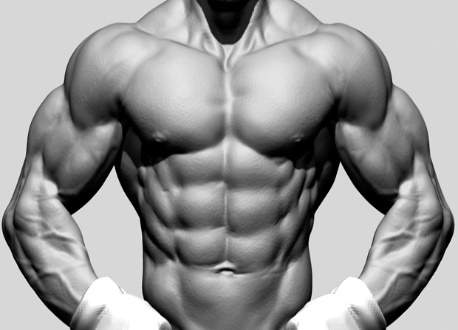 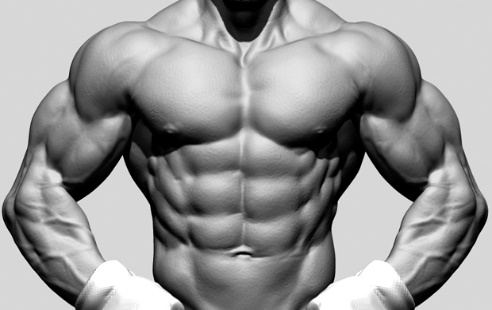 ZaBŘICHO JAK Z OCELE